Конспект открытой интегрированной непосредственной образовательной деятельности по ФЭМП и конструированиюна тему «Путешествие по сказке «Гуси-лебеди»Авторы:Малиновская Е.В., учитель-дефектологТрунова Е.С., воспитательЯрославль2015Образовательные области – познание, коммуникацияЛексическая тема: Моя семьяЦель – Закрепление пройденного материала по РЭМП, развитие мелкой моторики.Задачи:- закреплять навык построения многоугольников;- закреплять умение называть соседей числа;- закреплять умение строить с опорой на схему;- закреплять навыки ориентировки в пространстве;- формировать у детей чувство уверенности в своих знаниях;- учить работать в команде;- развивать внимание, память, мышление;- развивать общую и мелкую моторику;- воспитывать положительную мотивацию к учению;- воспитывать умение внимательно слушать и быстро выполнять указания педагога.Оборудование: Стол, белое покрывало, кукла, пирожки, картонные яблоки с цифрами, изображение речки, конверт, схема моста, мягкий объемный конструктор, изображение избушки на курьих ножках. Изображение Бабы Яги, Иванушки, мышки, гусей-лебедей с разных сторон от избушки. Лист белой бумаги.Ход работы:Организационный момент – Путешествие в страну сказки.Дети заходят в группу, здороваются с гостями.Дефектолог – Ребята, я предлагаю вам сегодня снова отправиться в страну сказок. Хотите? Как мы с вами попадали в нее в прошлый раз? (Через лисью нору) Дети проползают под столом и оказываются в сказочной стране.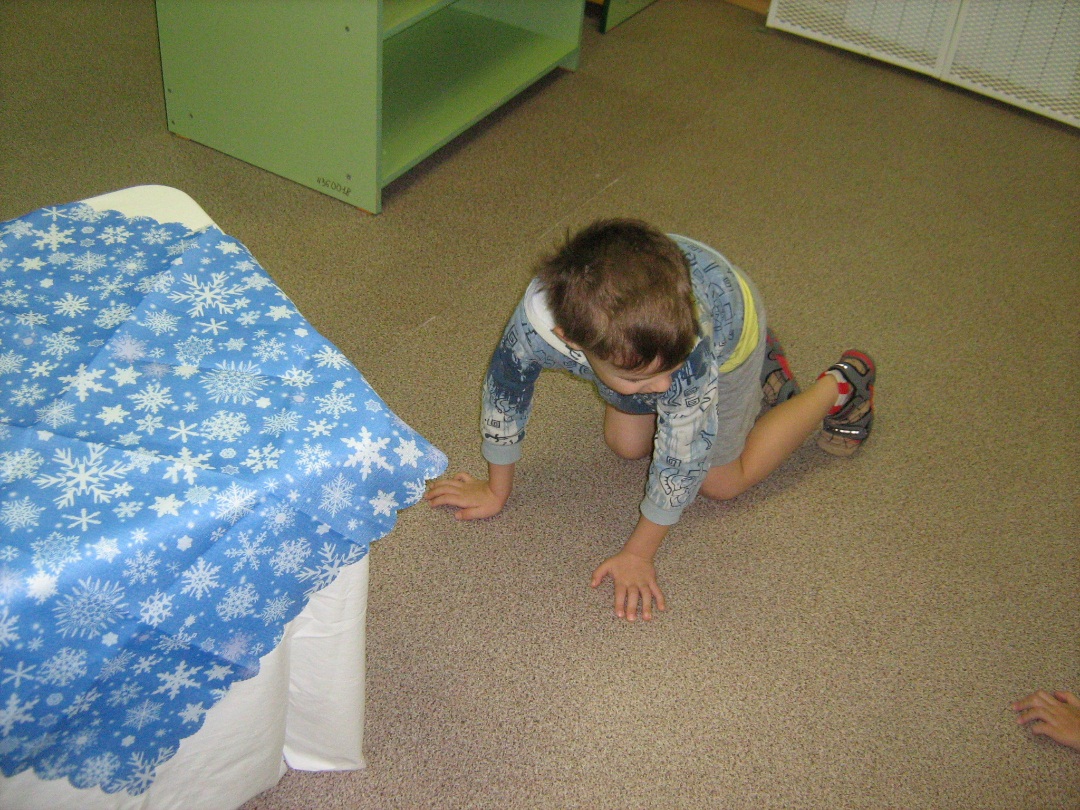 Д – Ребята, посмотрите кто вас встречает? Герои какой сказки? (Гуси-лебеди) Дефектолог спрашивает у куклы, почему ты плачешь? Что случилось? Кукла – Гуси-лебеди унесли моего братца.Дефектолог – Ребята, давайте поможем спасти братика.Д/и «Соедини точки»Встретили ребята печку. «Печка, печка подскажи куда гуси-лебеди полетели?»Печка – подскажу, только вы сначала мне помогите. Напекла я пирожков с геометрическими фигурами, но что бы узнать с какими вам нужно соединить точки на картинках в правильном порядке.Ребята выполняют задание. 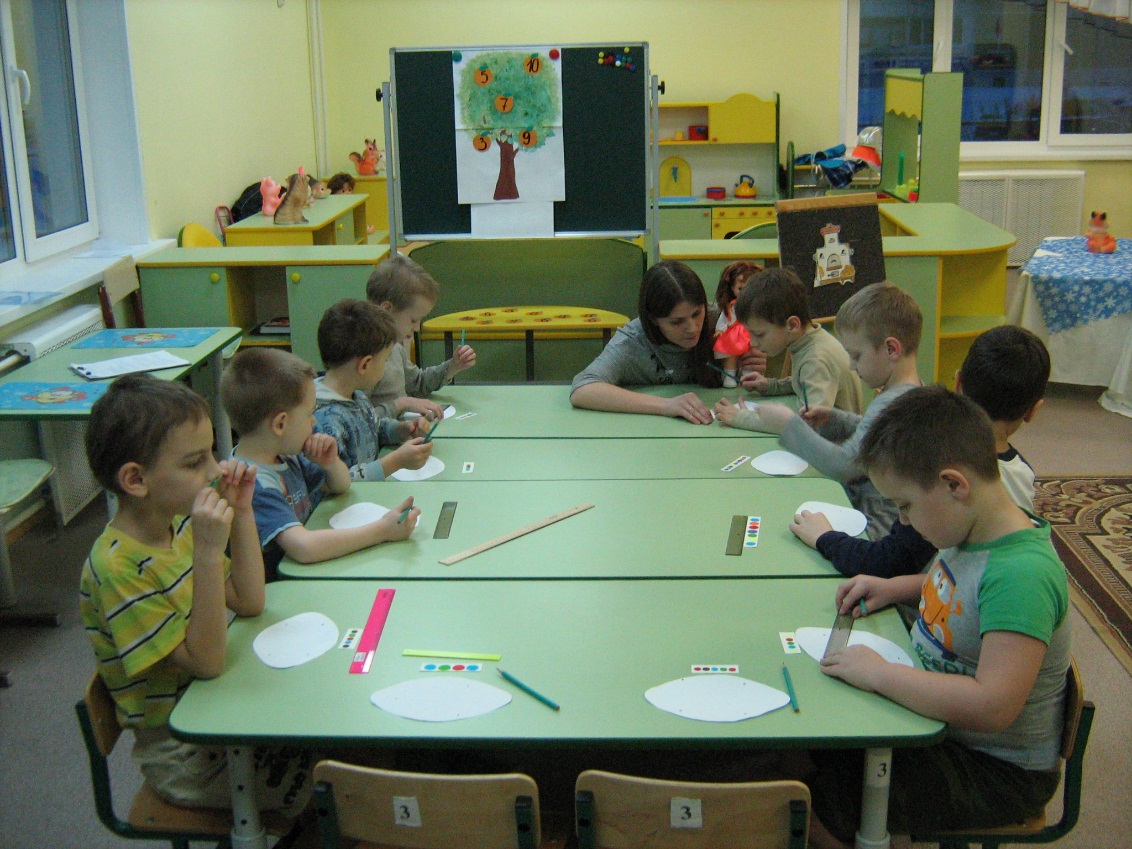 Печка – ребята, скажите с какими фигурами получились пирожки? (ромб, трапеция, прямоугольник, овал, квадрат, многоугольник, шестиугольник, четырехугольник). Спасибо вам за помощь.Д/и «Числа соседи» (в пределах 10). Пришли ребята к яблоне. Девочка спрашивает – яблоня, яблоня подскажи куда гуси-лебеди полетели. Яблоня – подскажу, только вы мне сначала помогите. Упали яблочки с цифрами, найдите каждому яблочку свое место. Найдите числа соседи.Ребята берут в руки по 2 яблочка и ищут где какое яблоко могло висеть.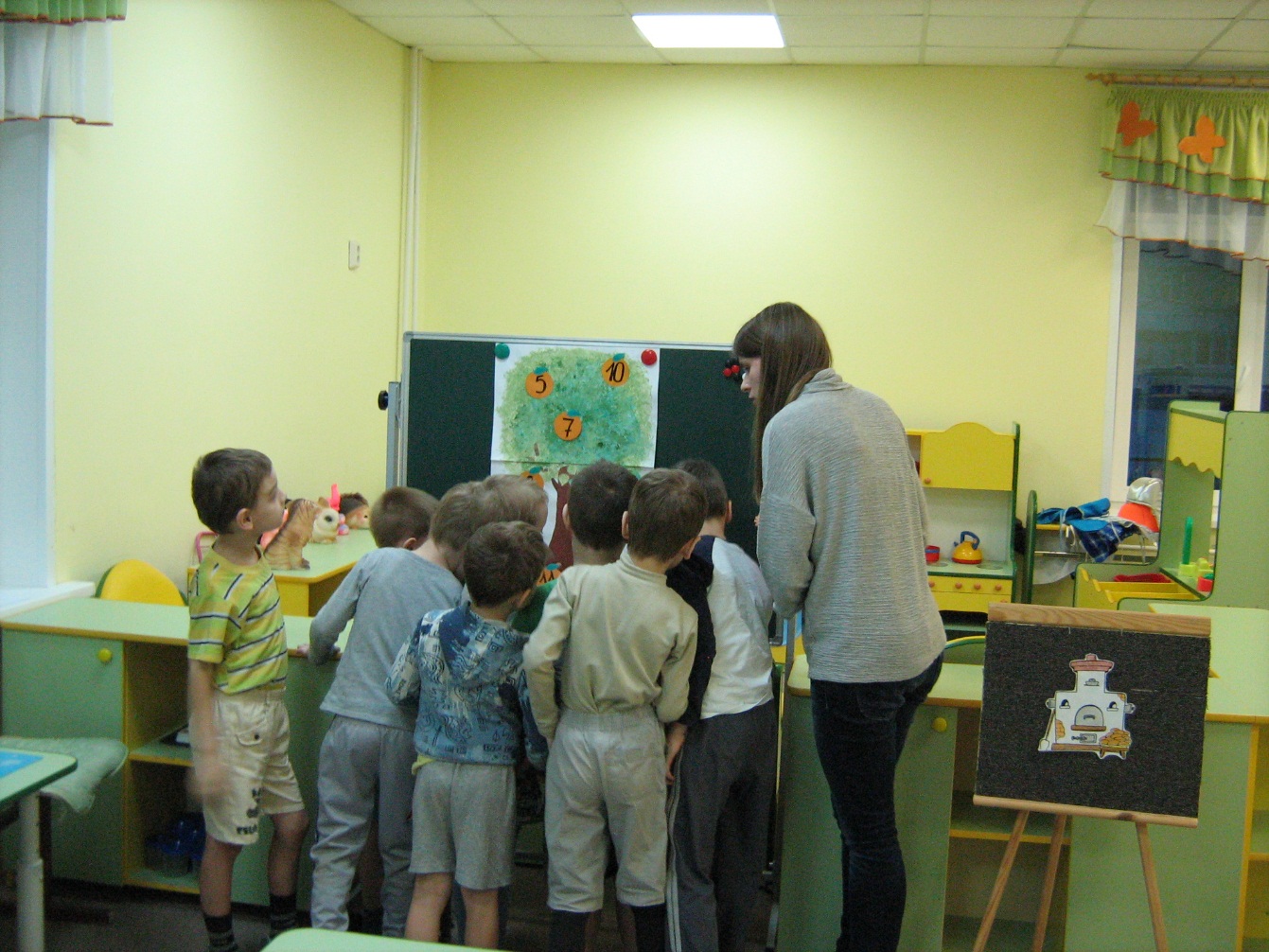 После выполнения задания яблонька благодарит детей и дает им конверт. Д/и «Сделай мост по схеме»Дефектолог – Ребята, что у нас на пути? (Река) А какая она? (Широкая, глубокая, быстрая) Это берег какой? (низкий) А другой берег какой? (высокий) Как же нам перебраться на другой берег? (нужен мост) Давайте посмотрим, что же в нашем конверте? (Педагог достает схему моста) Давайте попробуем построить мост. Дети совместно строят мост на полу с опорой на схему.Физкультминутка.Д/у «Ориентировка на плоскости»За речкой виднеется дремучий лес. Что же увидела Аленушка там?Избушку на курьих ножках! А возле домика Баба Яга.     (Спросить индивидуально)-С какой стороны от домика она находится?-С какой стороны находится Иванушка?-Где находятся Гуси – лебеди?-Где находится мышка?Конструирование (оригами). Дети встречают Бабу Ягу. Просят ее отдать братика Ваню его сестре. Баба Яга – Отдайте-ка мне моих гусей-лебедей для начала! Не вижу я что-то своих гусей, наверно это вы их спрятали!Дети – Мы не прятали их.Баба Яга – Ну тогда я не отдам вам Ваню.Дефектолог – Что же нам делать?Воспитатель – А давайте сделаем гусей, а родители нам помогут.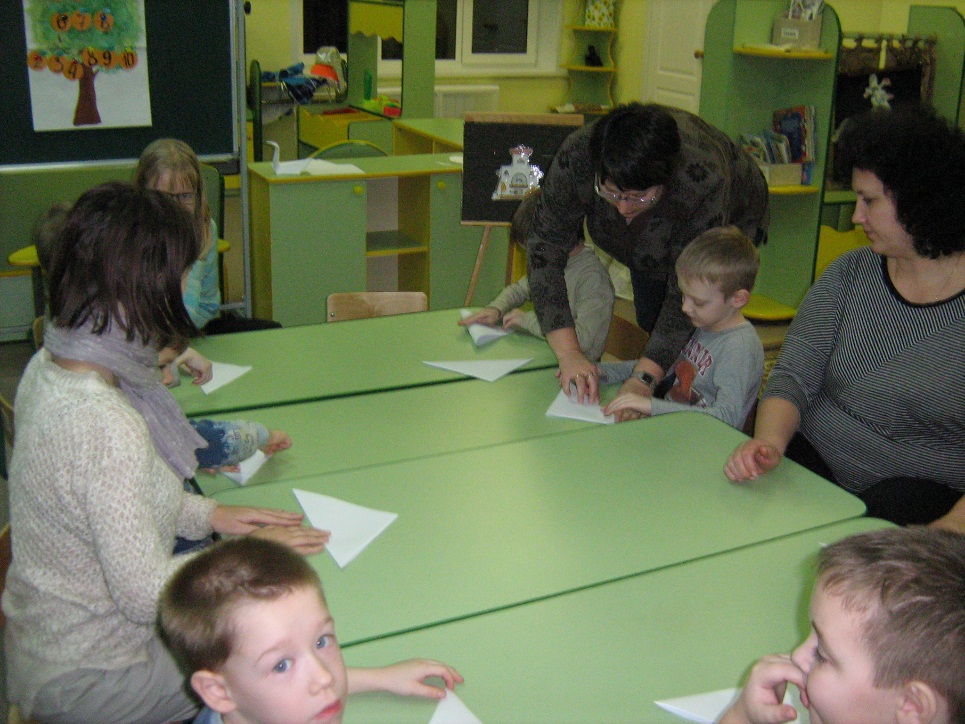 Совместное творчество родителей и детей под руководством воспитателя.Подведение итогов. Обсуждение занятия с родителями.Как приятно в речке плавать Берег слева, берег справаРечка лентой впереди Тут есть мостик – погляди!А теперь пора нам братцы С вами дальше отправляться!Мы из речки вылезаем,И по мостику шагаем!плавательные движения руки на пояс повороты влево, вправо наклониться вперед и потянутьсяпоказать на мостик маршироватьдети под контролем педагогов переходят по мостику на другой берег